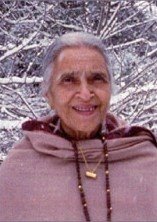 She garnered a massive following in the pre-television 1960s and 1970s, as her literary works (like her most famous novel, 'Krishnakali'), were serialised in Hindi magazines like Dharmayug and Saptahik Hindustan, leading to her cult status as a Hindi magazine novelist.[3] Through her writings, she also made the culture of Kumaon, somewhat known to Hindi-speaking Indians across the country. Her novel 'Kariye Chima' was made into a film, while her other novels including 'Surangma', 'Rativilaap', 'Mera Beta', and 'Teesra Beta' have been turned into Television serials.In 1951, her short story, 'Main Murga Hun' (I am a Chicken) was published in Dharmayug, and she became Shivani, from Gaura Pant. Her first novel, Lal Haveli, established her reputation in the early sixties, and in the next ten years she produced several major works which were serialised in the Hindi magazine, Dharmayug. Proficient in many other languages including Sanskrit, Gujarati, Bengali, Urdu, and English, Shivani received the Padma Shri for her contribution to Hindi literature in 1982.  She was a prolific writer; her oeuvre consists of over 40 novels, many short stories and hundreds of articles and essays. Her most famous works include Chaudah Phere, Krishnakali, Lal Haveli, Smashan Champa, Bharavi, Rati Vilap, Vishkanya, Apradhini (a collection of interviews with women lifers); travelogues: 'Yatriki', based on her London travels and 'Chareivati', based on her travels to Russia.Padma Shri (1982)Links: - https://en.wikipedia.org/wiki/Shivanihttps://www.rajkamalprakashan.com/index.php/radha/jmproducts/filter/index/?author=1040 https://www.goodreads.com/author/show/3353307.Shivani Books by Shivani                                                                                                                                                                     Compiled by                                                                                                                                                                    LibraryIIT Gandhinagar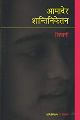 Title: Aamader shantiniketan
Author: Shivani,
Publisher: New Delhi: Rajkamal Prakashan, 2007
Call No.: 891.433 SHI 
Acc. No.: 017695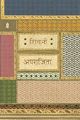 Title: Aparajita
Author: Shivani,
Publisher: New Delhi: Radhakrishana Prakashan, 2007
Call No.: 891.433 SHI 
Acc. No.: 017707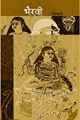 Title: Bhairavee
Author: Shivani.,
Publisher: New Delhi: Radhakrishana Prakashan, 2009
Call No.: 891.433 SHI 
Acc. No.: 017714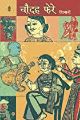 Title: Chaudah phere
Author: Shivani.,
Publisher: New Delhi: Radhakrishana Prakashan, 2014
Call No.: 891.433 SHI 
Acc. No.: 017721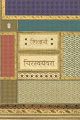 Title: Chirswayamvara
Author: Shivani.,
Publisher: New Delhi: Rajkamal Prakashan, 2011
Call No.: 891.433 SHI 
Acc. No.: 017723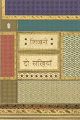 Title: Do sakhiyan
Author: Shivani.,
Publisher: New Dilhi: Radhakrishana Prakashan, 2007
Call No.: 891.433 SHI 
Acc. No.: 017726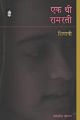 Title: Ek thi Ramrati
Author: Shivani,
Publisher: New Dilhi: Radhakrishana Prakashan, 2007
Call No.: 891.43808 SHI 
Acc. No.: 017729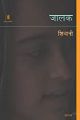 Title: Jalak
Author: Shivani.,
Publisher: New Delhi: Radhakrishana Prakashan, 2009
Call No.: 891.433 SHI 
Acc. No.: 017736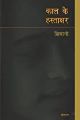 Title: Kal ke hastakshar
Author: Shivani.,
Publisher: New Delhi: Rajkamal Prakashan, 2007
Call No.: 891.433 SHI 
Acc. No.: 017740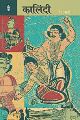 Title: Kalindi
Author: Shivani,
Publisher: New Delhi: Radhakrishana Prakashan, 2009
Call No.: 891.433 SHI 
Acc. No.: 017744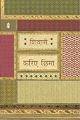 Title: Kariye chhima
Author: Shivani,
Publisher: New Delhi: Radhakrishana Prakashan, 2007
Call No.: 891.43301 SHI 
Acc. No.: 017747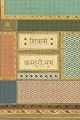 Title: Kasturi mrig
Author: Shivani.,
Publisher: New Delhi: Radhakrishana Prakashan, 2007
Call No.: 891.43301 SHI 
Acc. No.: 017748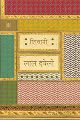 Title: Lal haveli
Author: Shivani,
Publisher: New Delhi: Radhakrishana Prakashan, 2007
Call No.: 891.433 SHI 
Acc. No.: 017752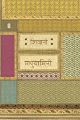 Title: Madhuyamini
Author: Shivani,
Publisher: New Delhi: Radhakrishana Prakashan, 2008
Call No.: 891.433 SHI 
Acc. No.: 017753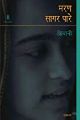 Title: Maran sagar pare
Author: Shivani,
Publisher: New Delhi: Radhakrishana Prakashan, 2007
Call No.: 891.433 SHI 
Acc. No.: 017757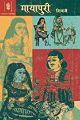 Title: Mayapuri
Author: Shivani,
Publisher: New Delhi: Radhakrishana Prakashan, 2009
Call No.: 891.433 SHI 
Acc. No.: 017758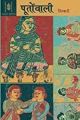 Title: Pootonwali
Author: Shivani,
Publisher: New Delhi: Radhakrishana Prakashan, 2009
Call No.: 891.433 SHI 
Acc. No.: 017768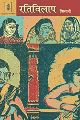 Title: Rativilaap
Author: ,Shivani
Publisher: New Delhi: Radhakrishana Prakashan, 2009
Call No.: 891.433 SHI 
Acc. No.: 017774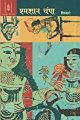 Title: Shamshan champa
Author: Shivani,
Publisher: New Delhi:: Radhakrishana Prakashan,, 2009
Call No.: 891.433 SHI 
Acc. No.: 017783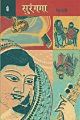 Title: Surangama
Author: Shivani,
Publisher: New Delhi: Radhakrishana Prakashan, 2009
Call No.: 891.433 SHI 
Acc. No.: 017795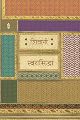 Title: Swayamsiddha
Author: Shivani,
Publisher: New Delhi: Radhakrishana Prakashan, 2011
Call No.: 891.43301 SHI 
Acc. No.: 017796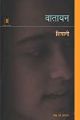 Title: Vatayan
Author: Shivani,
Publisher: New Delhi: Radhakrishana Prakashan, 2011
Call No.: 891.43808 SHI 
Acc. No.: 017801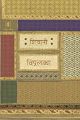 Title: Vipralabdha
Author: Shivani,
Publisher: New Delhi: Radhakrishana Prakashan, 2007
Call No.: 891.43301 SHI 
Acc. No.: 017803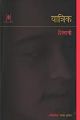 Title: Yatrik
Author: Shivani.,
Publisher: New Delhi: Radhakrishana Prakashan, 2007
Call No.: 891.43808 SHI 
Acc. No.: 017804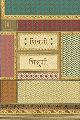 Title: Bhiksuni
Author: Shivani,
Publisher: New Delhi: Radhakrishana Prakashan, 2009
Call No.: 891.43371 SHI 
Acc. No.: 019496